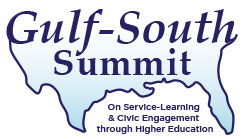 Dear Colleague:On behalf of the Executive Committee and host institution, we cordially invite you to join us as an official sponsor of the Gulf-South Summit on Service-Learning and Civic Engagement through Higher Education. The purpose of the Summit is to facilitate a discussion of best practices, share research, and foster a professional network of engaged scholars, students and practitioners. Since 2003, the Summit has provided a dynamic forum to discuss the challenges and successes of higher education's drive toward true community engagement.Annually, the Summit attracts an average of 350-400 faculty, staff, students, and community partners. The overall Summit program includes over 100 nationally-recognized keynote speakers and peer-led paper and workshop sessions, as well as a variety of topical pre-conference workshops.  The Gulf-South Summit is traditionally held in the South, but it is a truly national-level conference drawing participants from across the United States and abroad.The 2017 Gulf- South Summit will be hosted by The University of North Carolina at Greensboro, in Greensboro, North Carolina, March 22 – 24. The theme is “Partner Up! Fostering Just and Inclusive Communities Together.”  We invite you to become an institutional sponsor of the 2017 Gulf-South Summit by contributing $1,000 or more to the Summit. Your sponsorship is a public statement of your institution's dedication to community, civic engagement and service-learning. Additionally, participants from a sponsor institution register at a discounted rate. For a commitment of $500-$1500 you may sponsor a community member or student to attend the conference, for $3,000 to $3,600, you may sponsor individual speakers, breaks and sessions.  Please see the sponsorship levels outlined on the other side of this letter.   Program information for the Summit is at the www.gulfsouthsummit.org website. If your institution would like to sponsor the Summit, please return the enclosed sponsorship form and payment to The University of North Carolina at Greensboro, at the address below. Thank you for your consideration. If you have any questions, please feel free to contact me, at (336) 256-0539 or chhamilt@uncg.edu. Sincerely, Cathy H. HamiltonConference Chair, Gulf-South Summit Executive Committee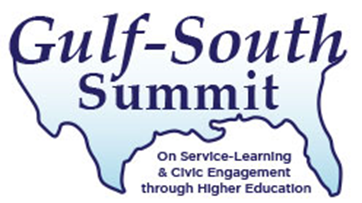 March 22-24, 2017 HOSTED BY The University of North Carolina at GreensboroSPONSOR AGREEMENT FORMYes! Our institution or organization agrees to be a sponsor of the Gulf-South Summit and will contribute at least $1000 to support this initiative. The individual listed below will serve as our contact. **Sponsors will receive a logo placement in Summit materials and website. Faculty and staff of                   sponsoring institutions also receive a special discounted registration rate for registrants.We are interested in sponsoring one or more of the following program features:Scholarships: $500-$1500 sponsors a community partner or student to attend the conference, or an award recipient for outstanding service learning practitionersSpeakers: $3,000 each (supports honorarium and travel expenses)**Sessions, breaks or receptions: $3,600 each (supports refreshments, food costs)****Sponsors of speakers, sessions, breaks and receptions will receive sponsorship signage at the specific event and notation within the program schedule, as well as logo placement in Summit materials and website. Faculty and staff of sponsoring institutions also receive a special discounted registration rate.	 Institutional Contact InformationName:Organization/Campus: Address:City: 		State: 	Zip: Phone: 	Fax:E-mail: TOTAL SPONSORSHIP: $____________________Check payable to The University of North Carolina at Greensboro (UNCG) is enclosed.___ Please send an invoice to the address above.Please return completed forms and payment to: 	The Office of Leadership and Service-Learning	Attn: Michelle Morales	P.O. Box 26170	Greensboro, NC 27402